El grupo de trabajo ha sido muy interesante. Hemos conocido varias aplicaciones, de las cuales yo sólo he podido aplicar las siguientes en clase.Hemos conocido y utilizado Pinterest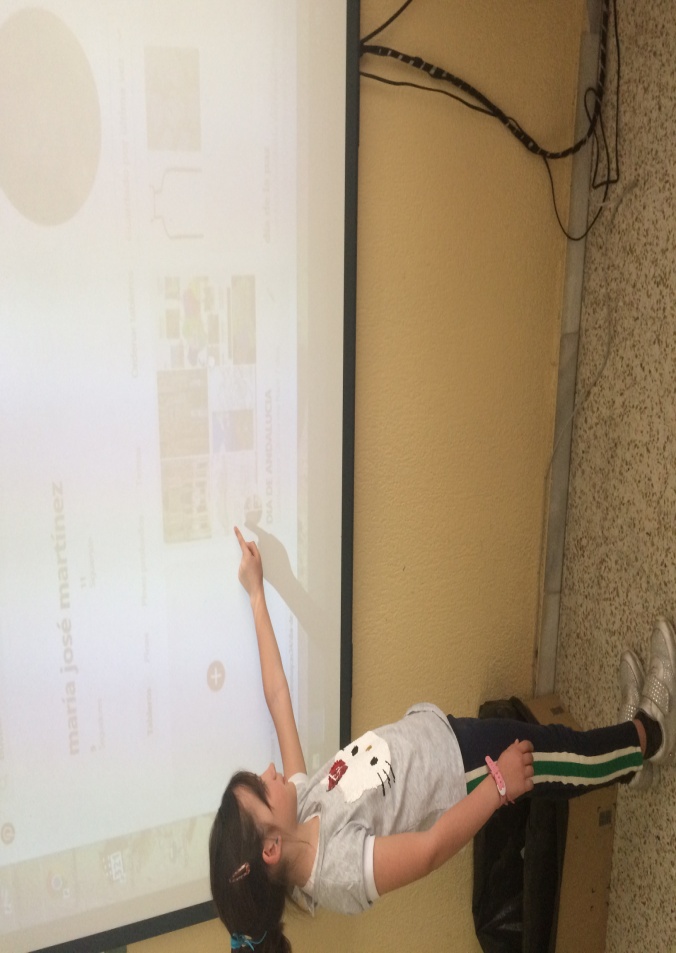 Hemos aprendido para que sirve  Symbaloo y estamos preparando nuestra propia parrilla.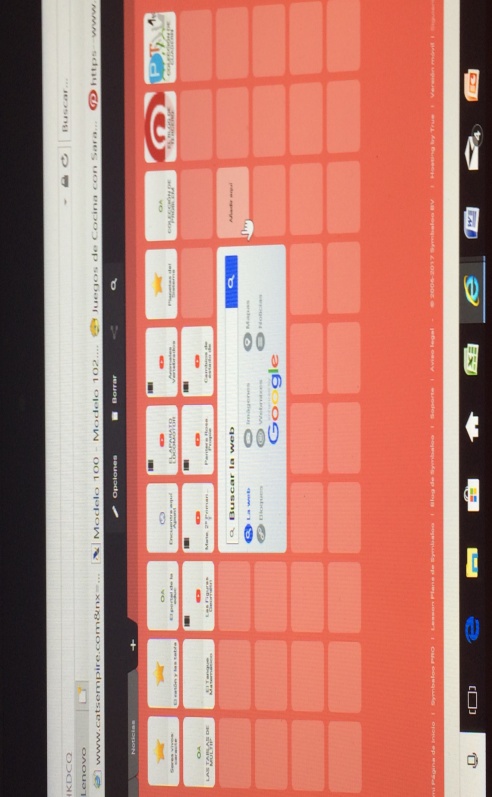 Y han practicado con Plickers, que les ha encantado.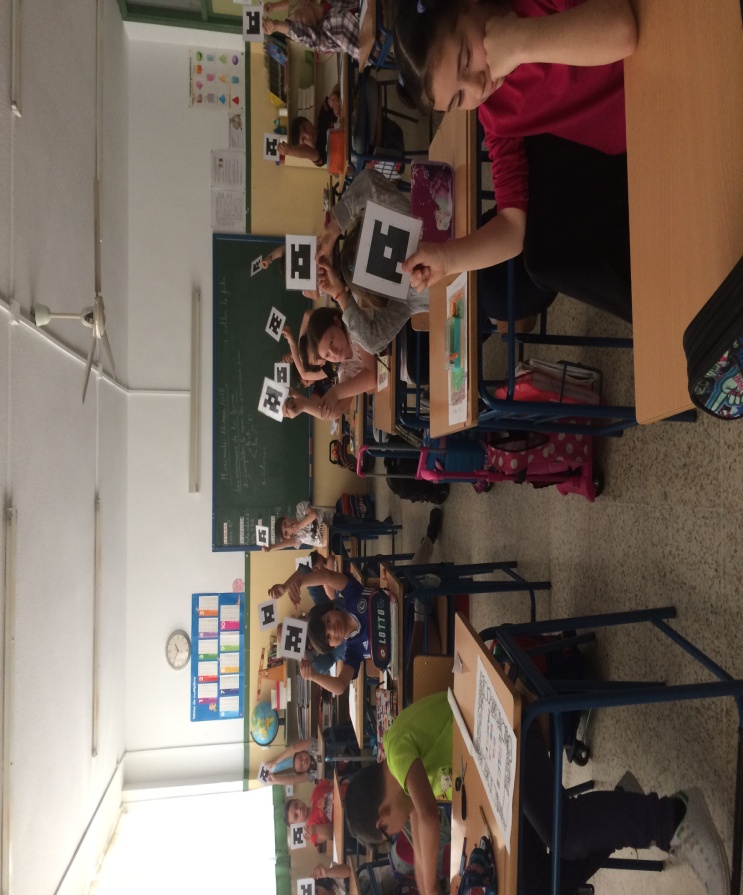 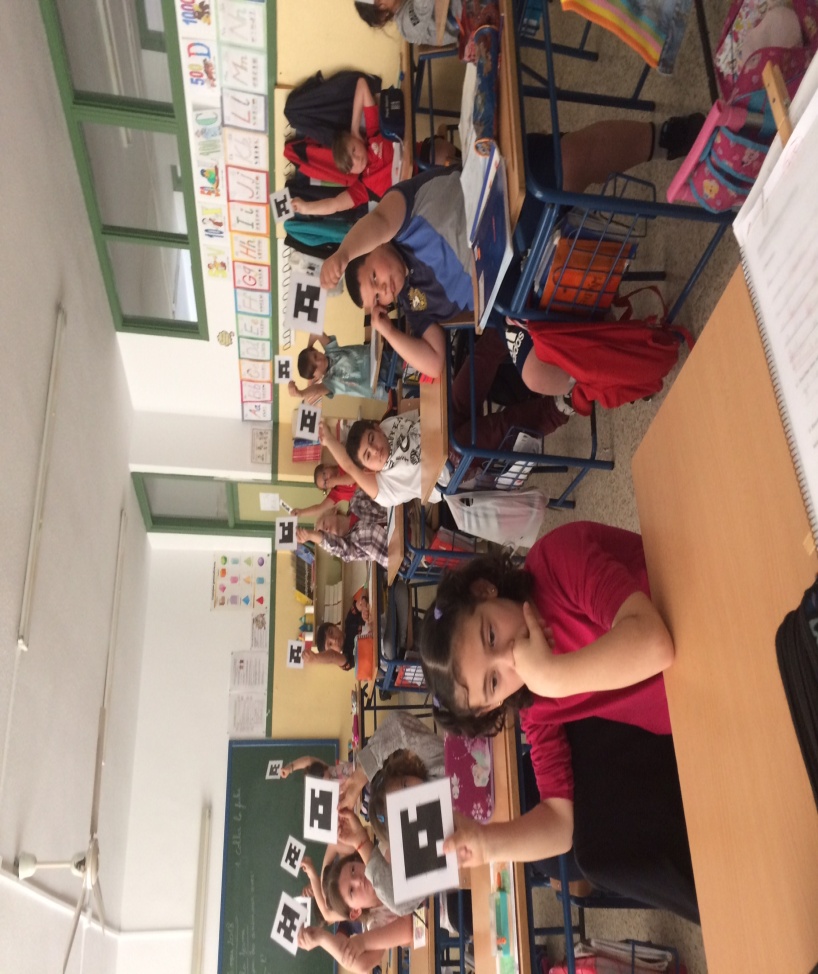 